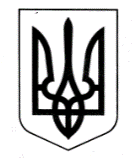 УКРАЇНАЧОРНОМОРСЬКА МІСЬКА РАДАОдеського району Одеської областіРІШЕННЯ10.05.2024                                                                  № 599-VIIIПро внесення змін до Міської цільової програми підтримки  здобуття професійної (професійно-технічної), фахової передвищої освіти на умовах регіонального замовлення у відповідних закладах освіти, що розташовані та діють на території Чорноморської міської  територіальної громади, на 2024 рік, затвердженої рішенням Чорноморської міської ради Одеського району Одеської області від 22.12.2023 № 518-VIII (зі змінами)З метою створення належних умов для здобуття професійної (професійно-технічної), фахової передвищої освіти на умовах регіонального замовлення у відповідних закладах освіти, що розташовані та діють на території Чорноморської міської  територіальної громади,    беручи до уваги звернення виконуючого обов’язки директора Чорноморського морського фахового коледжу Одеського національного морського університету                                   від 25.04.2024 № 2-189 (№ ВХ-1896-24 від 25.04.2024), враховуючи  рекомендації  постійної  комісії  з  фінансово - економічних  питань,  бюджету, інвестицій  та  комунальної  власності, керуючись пунктом 205 частини першої статті 91  Бюджетного кодексу України  та  пунктом 22 частини першої статті 26 Закону України "Про місцеве самоврядування в Україні",Чорноморська міська рада Одеського району Одеської області вирішила:1. Внести зміни до  Міської цільової програми підтримки  здобуття професійної (професійно-технічної), фахової передвищої освіти на умовах регіонального замовлення у відповідних закладах освіти, що розташовані та діють на території Чорноморської міської  територіальної громади, на 2024 рік, затвердженої рішенням Чорноморської міської ради Одеського району Одеської області від 22.12.2023 № 518-VIII (зі змінами), виклавши  додаток  2 до Програми  в новій  редакції згідно з додатком  до даного  рішення (додається).2. Контроль за виконанням даного рішення покласти  на  постійну комісію з  фінансово-економічних питань,  бюджету,  інвестицій та комунальної власності, заступника міського голови Наталю Яволову.       Міський голова		        					    Василь ГУЛЯЄВ   